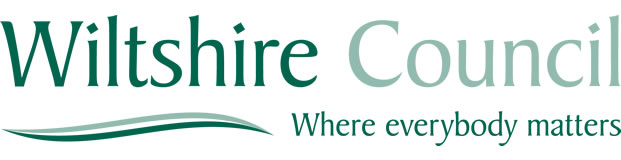 Model Child Protection Policy for schoolsRevised September 2016Great Wishford CE Primary School fully recognises its responsibilities for child protection.Policy agreed (date):		……………………1 September 2017……………………………Signed (include name and role):	…………………………………………………Date of next review:			………………1 September 2018…………………………………INDEX1. Introduction	32. Safeguarding information for pupils	33. What constitutes child abuse and neglect?	35. Procedure for staff to report a concern about a child	56. Record keeping of child protection concerns	67. Responding to disclosures: guidance for staff	68. Sharing concerns with parents and carers	79. Managing allegations against adults	710. Whistleblowing	811. Staff safeguarding training	812. Safer Recruitment	813. Safer working practice	814. Photography and images	815. Early Help	916. Children with Special Educational Needs or Disabilities (SEND)	917. Welcoming other professionals	918. Off-site visits	919. Exchange visits	1020. Policy review	10Appendix 1: The role of the Nominated Governor	11Appendix 2: The role of the Designated Safeguarding Lead (DSL)	11Appendix 3: Indicators of abuse and neglect	12Appendix 4: WSCB flowchart ‘What to do if you’re worried a child is being abuse/neglected’	15Appendix 5: Actions where there are concerns about a child	16Appendix 6: WSCB Welfare and Child Protection concern form	17Appendix 7: WSCB flowchart ‘Allegations against adults’	21This policy should be read alongside the following other school policies:Behaviour PolicyCode of ConductMedical PolicyHealth and Safety PolicyAnti Bullying PolicyWSCB Social Networking PoicyE-Safety PolicyConfidentiality PolicyWhistleblowing PolicyIn addition all staff will have read and understood Part 1 of the latest version of Keeping Children Safe in Education, (KCSiE). 1. IntroductionWe will follow the child protection procedures set out by the Wiltshire Safeguarding Children Board and will have regard to statutory guidance issued by the Department for Education Keeping Children Safe in Education, 2016.Schools should appoint a ‘Nominated Governor’ (or similar person on the proprietor body for academies/independent schools) to take leadership responsibility for the school’s safeguarding arrangements.The role of the Nominated Governor is outlined in Appendix 1.Governing bodies should appoint a senior member of staff from the school’s leadership team, to the role of Designated Safeguarding Lead. (DSL) and Deputy Designated Safeguarding Lead (DDSL) for child protection and safeguarding.During term time, the DSL and/or a deputy should always be available (during school hours) for staff in the school to discuss any safeguarding concerns.The role of the DSL is outlined in Appendix 2.2. Safeguarding information for pupilsPupils in our school may talk to:Ali Jenkins (Head Teacher and  Designated Safeguarding Lead)Mrs Mandy Hewes (School Business Manager and Deputy Designated Safeguarding Lead)Mrs Donna Johnson (Teaching Assistant with counselling training)3. What constitutes child abuse and neglect?All adults who work or volunteer with children should be able to identify concerns about child abuse. The types of abuse are:Child Sexual Exploitation (CSE)CSE is a form of sexual abuse where children are sexually exploited for money, power or status. It can involve violent, humiliating and degrading sexual assaults. In some cases, young people are persuaded or forced into exchanging sexual activity for money, drugs, gifts, affection or status. Consent cannot be given, even where a child may believe they are voluntarily engaging in sexual activity with the person who is exploiting them. CSE does not always involve physical contact and can happen online. A significant number of children who are victims of sexual exploitation go missing from home, care and education at some point.Female Genital Mutilation (FGM)FGM comprises all procedures involving partial or total removal of the external female genitalia or other injury to the female genital organs for non-medical reasons.It is illegal in the UK and a form of child abuse with long-lasting harmful consequences.Staff must inform the DSL immediately if they suspect a girl is at risk of FGM.Preventing RadicalisationProtecting children from the risk of radicalisation should be seen as part of schools’ wider safeguarding duties, and is similar in nature to protecting children from other forms of harm and abuse. During the process of radicalisation it is possible to intervene to prevent vulnerable people being radicalised.Staff should use their judgement in identifying children who might be at risk of radicalisation and speak to the DSL if they are concerned about a child. The DSL will act proportionately which may include making a referral to the Channel programme or the MASH.Children missing educationA child going missing from education is a potential indicator of abuse and neglect. If a member of staff or volunteers becomes aware that a child is missing, or missing education, they need to report to the DSL immediately.After reasonable attempts have been made to contact the family, we will follow the WSCB procedure and refer to the MASH team.If a looked after child or a child subjected to a CP plan goes missing, we will refer them to the MASH team within 48 hours. Unauthorised absence procedures will be followed where a child or young person:has 10 days or more continuous absence from school without an explanation and/or has left school suddenly and the destination is unknown and/or has not taken up an allocated school place as expected.Any such concern will be reported to the Local Authority through the Education Welfare Service.The school will also refer to the MASH any child being withdrawn from school with the intent to be electively home educated where there are safeguarding concerns.Allegations of abuse made against other children: peer on peer abuseAt Great Wishford School we believe that all children have a right to attend school and learn in a safe environment. Children should be free from harm by adults in the school and other students.Occasionally, safeguarding allegations may be made against children by others in the school. This is most likely to include, but not limited to: bullying (including cyber bullying), gender based violence/sexual assaults and sexting. Staff should recognise that children are capable of abusing their peers. Abuse is abuse and should never be tolerated or passed off as “banter” or “part of growing up”.Please refer to the schools Anti-Bullying PolicyIf there is a safeguarding concern the DSL should be informed, and will decide on any appropriate action.A record will be made in line with advice from the record keeping section of this policy.5. Procedure for staff to report a concern about a childGreat Wishford Primary School follows the procedure set out by the WSCB ‘What to do’ flowchart (in Appendix 4)Where any adult in the school has a concern about a child they should:Report the concern to the DSL or DDSL immediately. In their absence, staff members should speak directly to Children’s Social Care (by contacting the MASH – see contact details on the front page of this policy).In some circumstances, the DSL or member of staff will seek advice from Children’s Social Care by ringing the MASH to obtain advice.It is not the responsibility of school staff to investigate safeguarding concerns or determine the truth of any disclosure or allegation. All staff and volunteers, however, have a duty to recognise concerns and inform the DSL immediately.Record the concern by completing a WSCB ‘Welfare and Child Protection concern form’ (see Appendix 6) and hand it in to the DSL. The records must be signed and dated. The DSL should include outcomes and any agreed action that is to be taken.The DSL / DDSL will then decide on the best course of action and consider a referral to the MASH or Early Help (see section 16 for more information for further information about Early Help). Appendix 5 provides information about the actions taken by Children’s Social Care when there are concerns about a child.If a child’s situation does not appear to be improving the staff member with concerns should press for re-consideration.6. Record keeping of child protection concernsThe school will:Keep clear written records of all child safeguarding and child protection concerns using the standard recording form, with a body map (see template in Appendix 6), including actions taken and outcomes as appropriate.Ensure all child safeguarding and child protection records are kept securely in a locked location. The record must be signed and dated and kept in a file under the child name (not family files), away from all the other records. The DSL is responsible for ensuring that concerns and discussions are written up properly and acted on appropriately.For more information, please refer to the local authority’s Record Keeping policy. An overview sheet and a chronology forms are provided (see Appendix 6).7. Responding to disclosures: guidance for staff8. Sharing concerns with parents and carersFor more information, please refer to Information Sharing –Advice for practitioners providing safeguarding services to children, young people, parents and carers 2015.Great Wishford Primary School is committed to work in partnership with parents and carers and in most situations it may be appropriate to discuss initial concerns with them.However there will be some circumstances where the DSL will not seek consent from the individual or their family, or inform them that the information will be shared. For example, if doing so would:place a child at increased risk of significant harm;place an adult at increased risk of serious harm;prejudice the prevention, detection or prosecution of a serious crime; lead to unjustified delay in making enquiries about allegations of significant harm to a child, or serious harm to an adult.9. Managing allegations against adultsGreat Wishford Primary School follows the procedure set out by the WSCB ‘Allegations against adults’ flowchart (in Appendix 7). The flowchart is based on WSCB Allegations Management Policy..Where anyone in the school has a concern about the behaviour or an adult who works or volunteer at the school, they must immediately consult the Headteacher (or Principal) who will refer to the Designated Officer For Allegations (DOFA):Wiltshire Designated Officer For Allegations: 01225 713945Any concern or allegation against the Headteacher will be reported to the Chair of Governors without informing the Headteacher.Any allegation of abuse will be dealt with in a fair and consistent way that provides effective protection for the child and at the same time supports the person who is the subject of the allegation.In some circumstances the member of staff will, without prejudice, be asked to take a period of paid leave pending the results of the investigation.Great Wishford Primary School will make every effort to maintain confidentiality and guard against unwanted publicity while an allegation is being investigated or considered.Malicious allegations against staff will be investigated and dealt with by the Headteacher and, if appropriate, a committee of governors.If you have concerns about a colleagueStaff may worry that they have misunderstood the situation and they will wonder whether a report could jeopardise their colleague’s career. All staff must remember that the welfare of a child is paramount. If staff members have concerns about another staff member or volunteer than this should be reported immediately using the procedure described above.10. WhistleblowingWhilst the ‘allegation management’ procedure described above must be used when the behaviour of an adult causes a concern, all staff and volunteers should also feel able to raise concerns about poor or unsafe practice and potential failures in the school safeguarding regime (or whistleblowing).  Please refer to the Whistleblowing Policy.11. Staff safeguarding trainingGreat Wishford Primary School  should ensure that all staff members undergo safeguarding and child protection training at induction. The training should be updated every 3 years as a minimum. In addition all staff members should receive regular safeguarding and child protection updates (for example, via email, e-bulletins, staff meetings) at least annually, to provide them with relevant skills and knowledge to safeguard children effectively.12. Safer RecruitmentGreat Wishford Primary School recruitment procedures are in line with Part 3 of Keeping Children Safe in education 2016 and strictly follow the Safer Recruitment in Education Guidelines.  13. Safer working practiceAll members of staff and volunteers should have read, signed and understood the school’s Code of Conduct.This policy should be read in conjunction with the Code of Conduct.14. Photography and imagesUnder no circumstances should staff be expected or allowed to use their personal equipment to take images of pupils at or on behalf of the school or setting.Staff and volunteers should:Seek parental consent for photographs to be taken or publishedOnly use school equipment Ensure that children are appropriately dressedEncourage children to tell us if they are worried about any photographs that are taken of themOnly retain images when there is a clear and agreed purpose for doing soStore images in an appropriate secure place in the schoolStaff and volunteers should not:Take images in one to one situationsTake images of pupils for their personal useConsider making a statement related to school events where parents are taking photographs of children that these are to be for personal use only (these are not to be shared on social media for example).For more information, please see the school’s policy and/or Code of Conduct.15. Early HelpAt Great Wishford Primary School whenever possible, we will ensure that early intervention is actioned via a referral to Early Help as soon as the criteria are met, to prevent situations to escalate into larger problems. The Revised Multi-Agency Thresholds for Safeguarding Children (December 2014) document supports schools and other agencies about the suitable action to take when a child has been identified as making inadequate progress or having an unmet need. Therefore the school will consider the following:Undertake an assessment of the need for early help;Provide early help services e.g. school nurse, pastoral worker, SENCO, family outreach worker, targeted youth, breakfast club;Refer to appropriate services e.g. CAMHS etc.Early Help Single Point of Entry: 01225 718 230.16. Children with Special Educational Needs or Disabilities (SEND)The school recognises that for a variety of reasons, children with additional needs face an increased risk of abuse and neglect; therefore adults are expected to take extra care to interpret correctly apparent signs of abuse or neglect. Indications of abuse will be reported as for other pupils.Additional barriers can exist when recognising abuse and neglect in children with SEND. This can include:assumptions that indicators of possible abuse such as behaviour, mood and injury relate to the child’s disability without further exploration;children with SEN and disabilities can be disproportionally impacted by things like bullying- without outwardly showing any signs; andcommunication barriers and difficulties in overcoming these barriers.We will provide a school environment in which pupils with SEND feel confident and able to discuss their concerns. Whenever possible, pupils will be given the chance to express themselves to a member of staff with appropriate communication skills. The DSL will work with the Special Educational Needs Co-ordinator (SENCo) to identify pupils with particular communication needs.Wiltshire Council provides targeted support services for children with SEND who need additional support:SEND Service: 01225 757 985.17. Welcoming other professionalsVisitors with a professional role will have had the appropriate vetting checks undertaken by their own organisation. They should provide evidence of their professional role and employment details (an identity badge for example). If necessary, the school will contact the relevant organisation to verify the individual’s identity.Professionals will complete signing in/out forms and wear a school I.D. badge.18. Off-site visitsAppropriate risk assessments must be in place prior to any off-site visit taking place. Any overnight visit will explicitly set out:sleeping arrangements;the role and responsibility of each adult, whether employed or volunteerson/off duty arrangementsclear expectations about boundaries and interactions with children; and expectations around smoking/drinking by adult, e.g. none.Safeguarding concerns or allegations should follow the procedure described above. The member of staff in charge of the visit will report any safeguarding concerns to the DSL and/or Headteacher, who will make a referral to the MASH or Designated Officer For Allegations (DOFA) if appropriate. In an emergency the staff member in charge will contact the police and/or the MASH.19. Exchange visitsAs a school we will satisfy ourselves that parents/carers who will act as host families for pupils are suitable to host pupils and are aware who in the school they should raise any concerns with. Any adult over 18 in a host family will be subject to DBS checks as per KCSIE guidance.Schools should work with partner schools abroad to ensure that similar assurances are undertaken prior to a visit. (KCSiE Annex E).20. Policy reviewThe Governing Body will undertake an annual review of the school’s Child Protection Policy and procedures and remedy any deficiencies and weakness found without delay.Appendix 1: The role of the Nominated GovernorSchools should appoint a Nominated Governor (NG) for safeguarding (or equivalent) to take leadership responsibility for the organisation’s safeguarding arrangements.This person’s role is to ensure safeguarding is always a priority by:Championing child protection issues within the school and liaising with the DSL and the Headteacher and offering challenge if necessaryEnsuring the Child Protection policy is checked for impact and reviewed yearly accordinglyAuditing safeguarding measures annually alongside the DSL and the Headteacher using the Wiltshire Council annual school safeguarding audit return and reporting back to Full Governing BodyEnsuring that all governors understand and comply with their statutory duty to provide the services of the school in a way that safeguards and promotes the welfare of pupils.Appendix 2: The role of the Designated Safeguarding Lead (DSL)The DSL is a senior member of staff, from the school leadership team, designated to take lead responsibility for:Managing all child protection issues (Headteacher/Principal leads on allegations against staff), including referring cases to the MASH, or to the Channel programme where there is a radicalisation concernLiaise with others within the school (Headteacher, Nominated Governor, staff and volunteers, parents)Support staff who make referrals to the MASH, or Channel programmeWorking in partnership with other agencies such as the local authority, MASH, police, Channel, Local Safeguarding Children BoardUndertake trainingRaise awareness of safeguarding, by regularly review the safeguarding policy and procedures, ensure availability to staff and parentsInduction of staff and volunteers/staff training/ensure staff are aware of safeguarding policy and procedureMaintain and transfer safeguarding files.Information sharing –internal processInformation concerning students at risk of harm will be shared with all members of staff on a “need to know” basis. The DSL will make a judgement in each individual case about who needs and has a right to access particular information.For more information about the role of the DSL (and DDSL), please refer to Annex B of KCSiE 2016.Appendix 3: Indicators of abuse and neglectWhat to do if you are worried a child is being abused 2015 provides definitions and indicators of the categories of abuse and neglect. Some of the signs below may be indicative of abuse:Specific safeguarding issues: KCSiE 2016, Annex A provides definitions and indicators of specific safeguarding issues. Some of the signs below may be indicative of abuse:Appendix 4: WSCB flowchart ‘What to do if you’re worried a child is being abuse/neglected’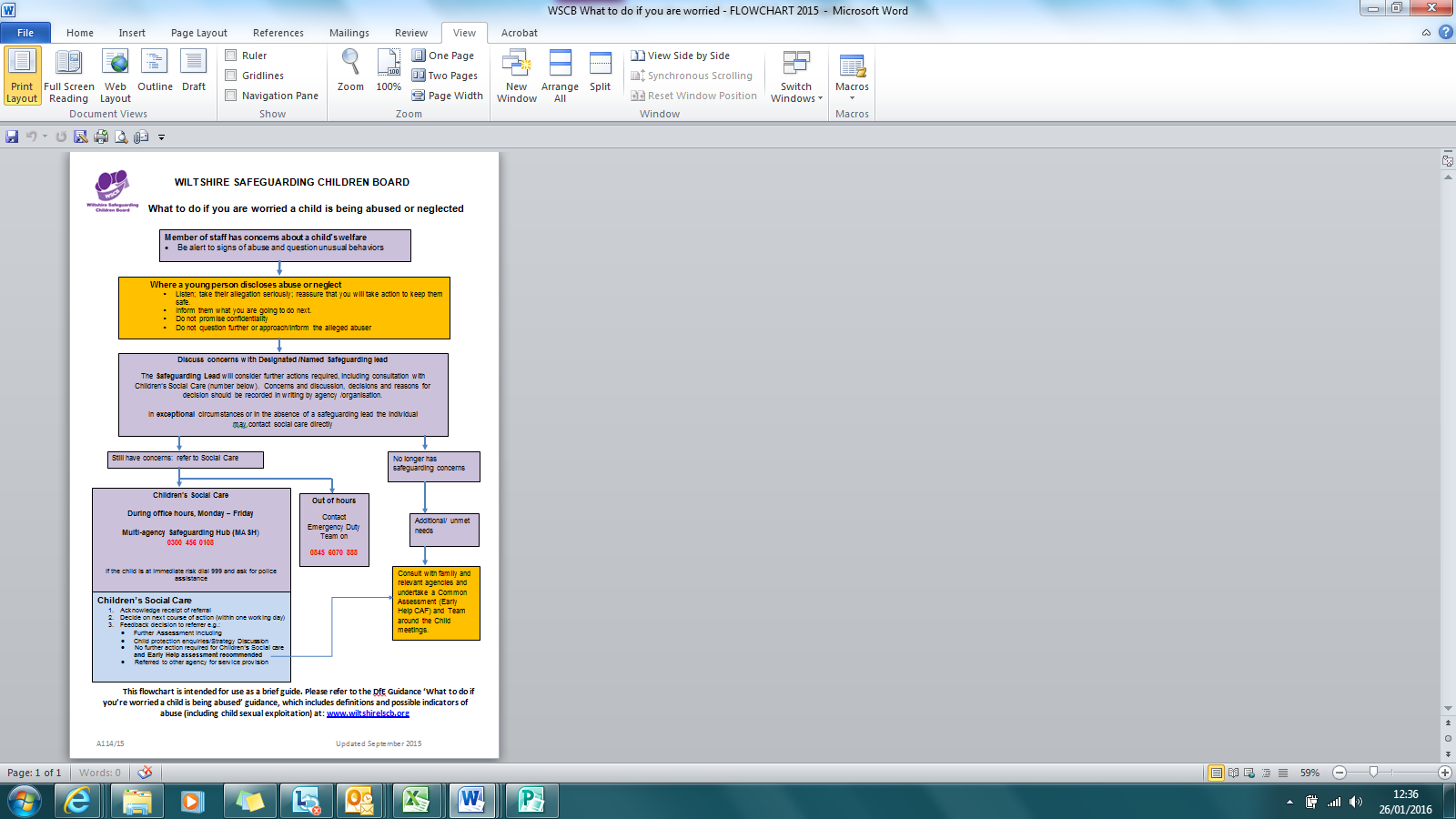 Appendix 5: Actions where there are concerns about a childDiagram below is an extract from KCSiE 2016, p.10: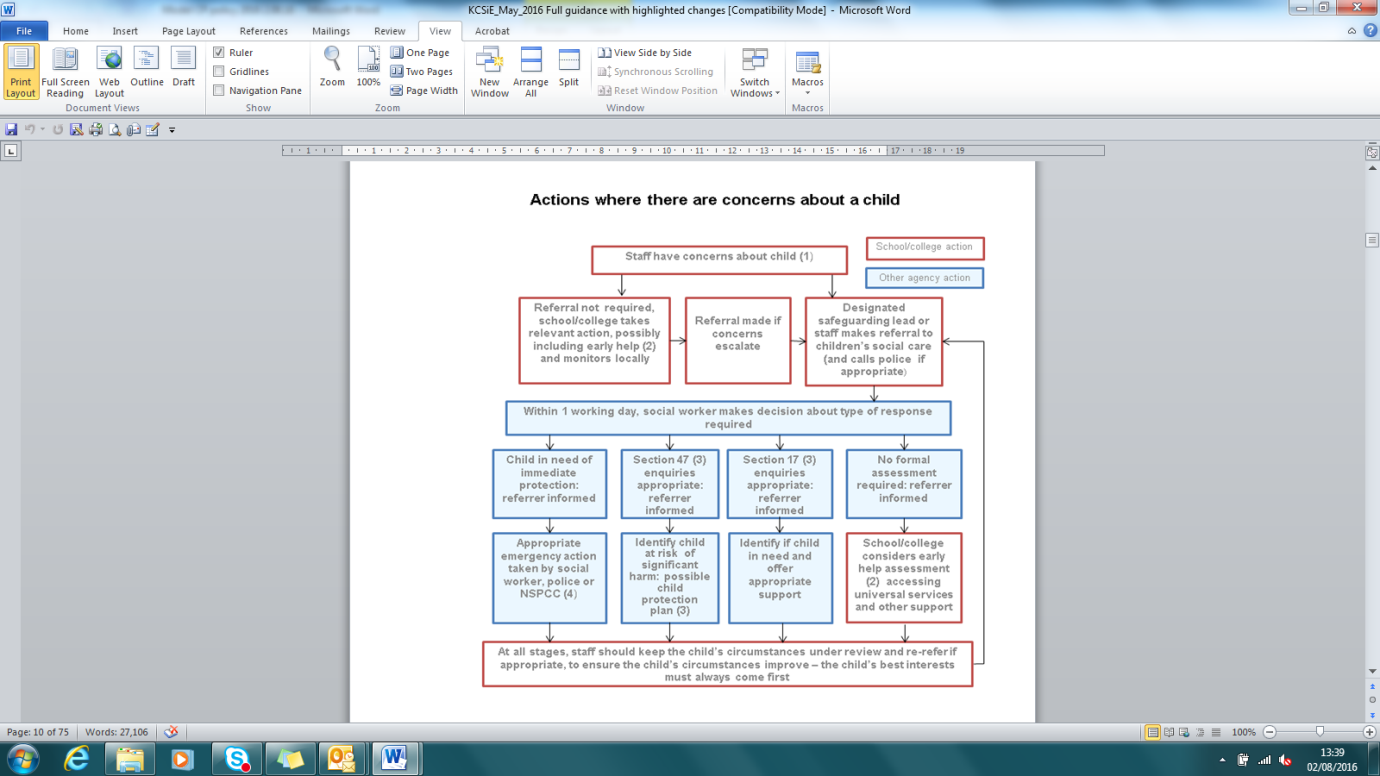 1.  In cases which also involve an allegation of abuse against a staff member, see Part four of KCSiE.2.  Early help means providing support as soon as a problem emerges at any point in a child’s life. Where a child would benefit from co-ordinated early help, an early help inter-agency assessment should be arranged. Chapter one of Working together to safeguard children provides detailed guidance on the early help process.3.  Under the Children Act 1989, local authorities are required to provide services for children in need for the purposes of safeguarding and promoting their welfare. This can include s17 assessments of children in need and s47 assessments of children at risk of significant harm. Full details are in Chapter one of Working together to safeguard children.4.  This could include applying for an Emergency Protection Order (EPO).Appendix 6: WSCB Welfare and Child Protection concern form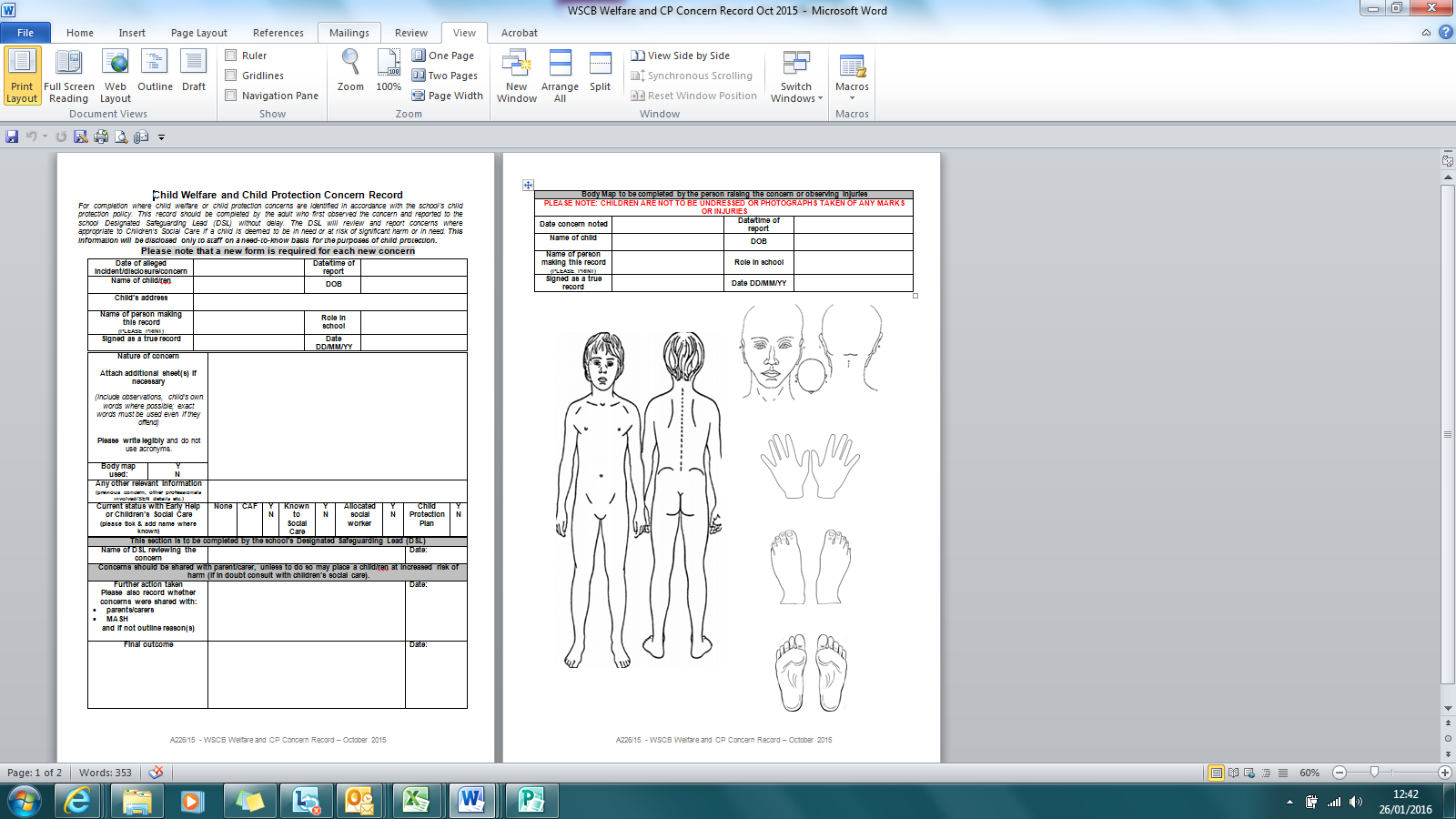 SAFEGUARDING OVERVIEW SHEET(To be included in the child’s CP file when concerns are logged for the first time)Name of child______________________________DOB:_________________Date file created_________________________________________________Nature of concern:Other known names______________________________________________Address_____________________________________________________________________________________________________________________Other family members:(include full name, relationship e.g. mother, stepfather etc. For U18s, include age, if known)Are any other child protection files held in school relating to this child or another child closely connected to him/her? 				YES/NOIf yes, which files are relevant? ______________________________________________________________Name and contact number of Social Worker (Children’s Social Care) or CAF details:______________________________________________________________Name and contact number of any other agency workers involved:______________________________________________________________Name of lead person responsible for reviewing this record:______________________________________________________________Chronology of concernsChild’s name:………………………………………………………Appendix 7: WSCB flowchart ‘Allegations against adults’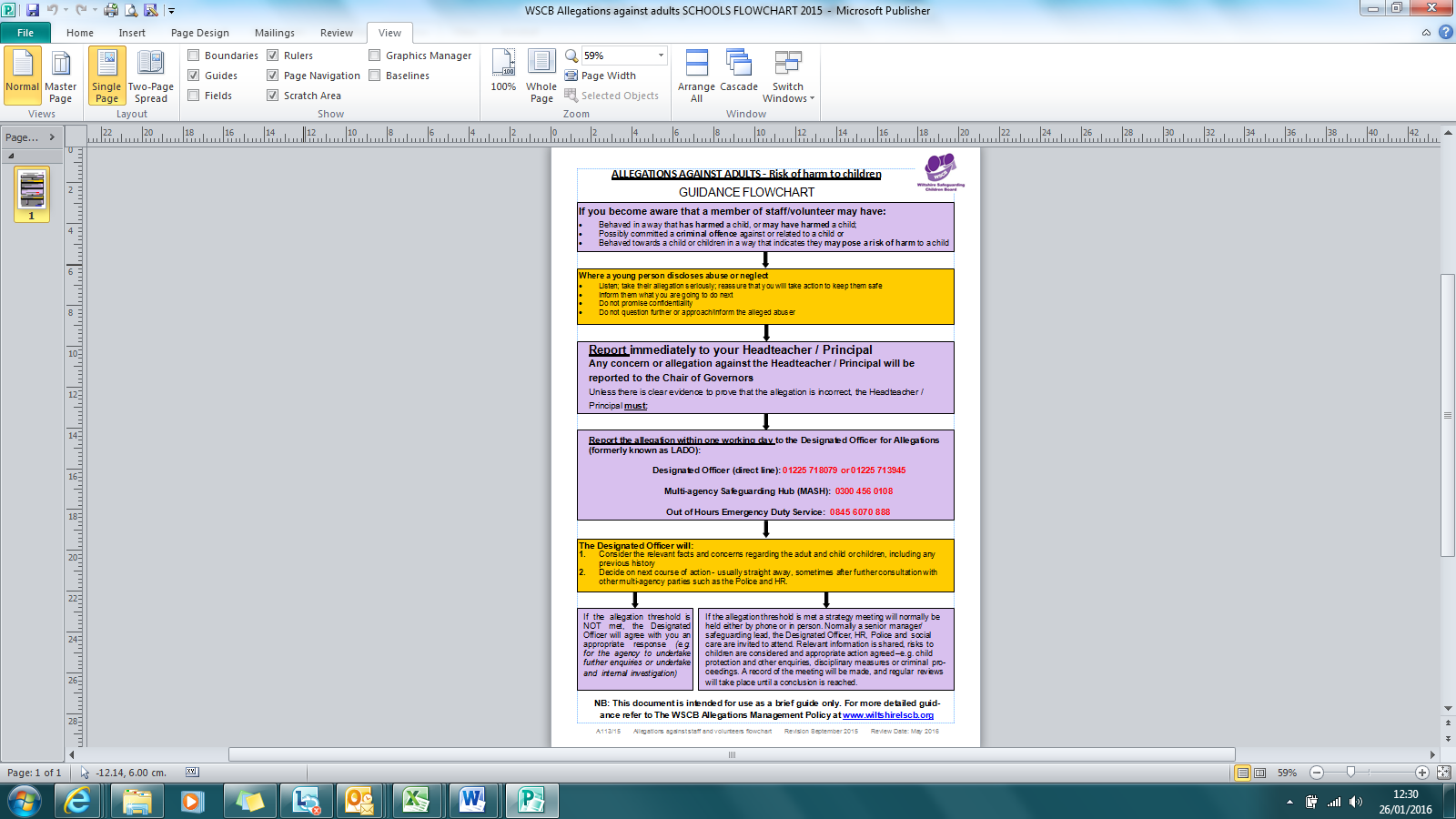 KEY SAFEGUARDING PERSONNELKEY SAFEGUARDING PERSONNELKEY SAFEGUARDING PERSONNELKEY SAFEGUARDING PERSONNELRoleNameTel.EmailExecutive HeadteacherMr Stuart Porter01722790433sp@acorneducationtrust.comHeadteacherDesignated Safeguarding Lead (DSL)Mrs Jill Farndale01722790433head@greatwishford.wilts.sch.ukDeputy DSL (DDSL)Mrs Mandy Hewes01722790433admin@greatwishford.wilts.sch.ukNominated GovernorMrs Anna Tattersallannaisobeltattersall@gmail.comChair of GovernorsMrs Sue Balesue.darlowbale@btinternet.comDesignated Teacher for Looked After ChildrenMr Stuart Porter01722790433head@greatwishford.wilts.sch.ukChildren’s Social Care referrals:Multi-Agency Safeguarding Hub (MASH): 0300 456 0108Out of hours: 0845 6070 888If you believe a child is at immediate risk of significant harm or injury, you must call the police on 999.Wiltshire Designated Officer For Allegations (DOFA):01225 713945Early Help Single Point of Entry:01225 718230What is safeguarding?Safeguarding can be defined by promoting the health, safety and welfare of all pupils.Safeguarding is the responsibility of all adults, especially those working or volunteering with children. The school aims to help protect the children in its care by working consistently and appropriately with all relevant agencies to reduce risk and promote the welfare of children. Staff:are advised to maintain an attitude of ‘it could happen here’ as far as safeguarding is concerned;should always act in the best interest of the child.What is child protection?Child protection is a part of safeguarding and promoting welfare. This refers to the activity which is undertaken to protect specific children who are suffering, or at risk of suffering, significant harm.Main categories of abuse:Specific safeguarding issues*:*For other specific safeguarding issues, please see Keeping Children Safe in Education 2016 (p.12-13).Physical abuseEmotional abuseSexual abuseNeglectChild Sexual Exploitation (CSE)So-called ‘honour based’ violence, including Female Genital Mutilation (FGM) and Forced MarriagePreventing radicalisationChildren missing educationPeer on peer abuseFor more information, including indicators, please refer to Appendix 3For more information, including indicators, please refer to Appendix 3Additional information for teachers: FGM Mandatory Reporting DutyBy law, teachers must report to the police any ‘known’ cases of FGM in under 18s.DO:Take the child to a private and safe placeStay calmReassure the child and stress that he/she is not to blame and they were right to tell youListen to the child and tell them that you believe themTell the child what you have to speak to someone who can help to keep them safeDo not interview the child, keep questions to a minimum and encourage the child to use his/her own words: questioning should only include TED questions:Tell meExplainDescribeOr use the mirroring technique:i.e. “My dad hit me last night”; respond by “Your dad hit you last night?”Record as soon as possible exactly what the child has said to you / what you have heard or what you saw, and any other relevant information.Immediately inform your DSL / DDSL (and nobody else) so that any appropriate action can be taken to protect the pupil if necessary.The DSL and DDSL would discuss with the child how they are and if they would feel comfortable to return to class or require time out with support.  Teaching staff to monitor any changes to their needs.DO NOT:Investigate the issue yourselfAsk the child to write down what they said or repeat it to another adultRecord the conversation on any deviceAsk another adult to witness their disclosure –the child has chosen to tell you.Date of incidentDD/MM/YYNature of concernWas the concern discussed with parents?Y/NWas the concern reported to the MASH?Y/NDesignated Safeguarding Lead signatureConcern sheet number